特别提示：请参加补考的同学提前下载好考试平台，及时加入补考微信群，补考的具体安排将在群里公布。考试  日期考试星期时间课程号课序号课程名主监考  教师上课班级考试平台微信群二维码6月1号一10：00-12：00100616T05601概率论明辉*数学18-1班,数学18-2班超星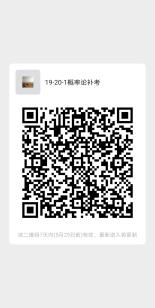 6月3日三10：00-12：00100616T05801近世代数郭启龙*数学16-1班,数学16-2班超星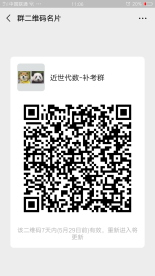 6月3日三10：00-12：00100617T03801有机化学（Ⅰ）王志会*应化18-1班,应化18-2班腾讯会议 （使用屏幕共享发放试题）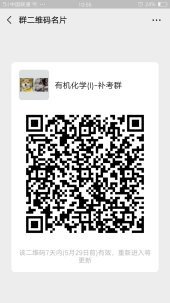 6月4日四10：00-12：00100616T06501数值分析支丽霞*数学17-1班,数学17-2班雨课堂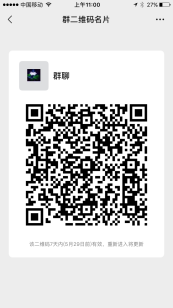 6月5日五13：30-15：30100616T00801常微分方程郭启龙*数学18-1班,数学18-2班超星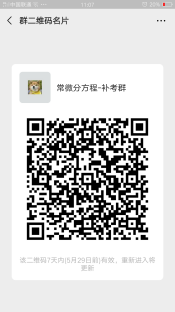 6月5日五13：30-15：30100616T00101高等代数（Ⅰ）王培*数学19-1班,数学19-2班超星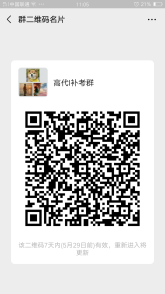 6月5号五15：30-17：30100616T00301数学分析（Ⅰ）武国宁*数学19-1班,数学19-2班智夫子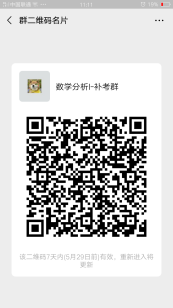 6月5号五15：30-17：30100616T00501数学分析（Ⅲ）武国宁*数学18-1班,数学18-2班智夫子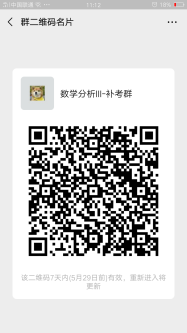 